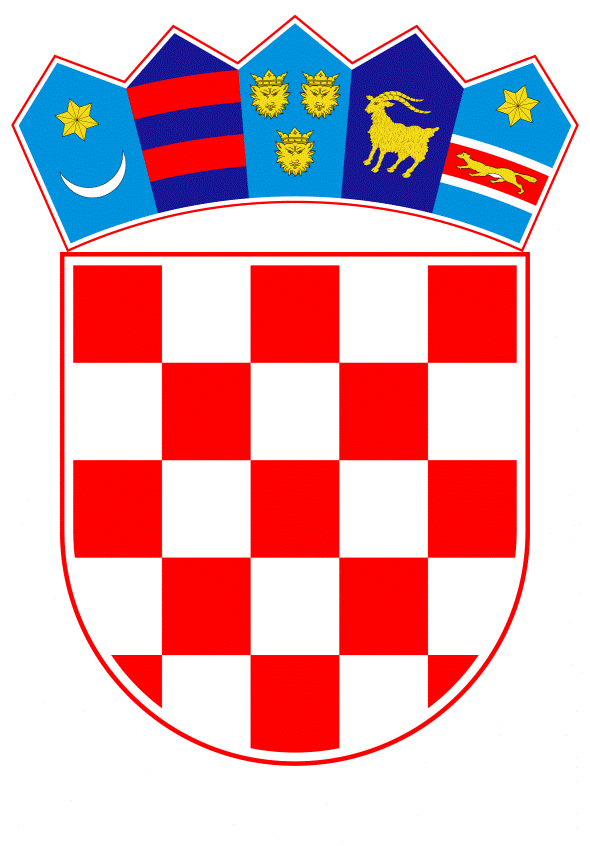 VLADA REPUBLIKE HRVATSKEZagreb, 4. svibnja 2022.______________________________________________________________________________________________________________________________________________________________________________________________________________________________PRIJEDLOGNa temelju članka 8. i članka 31. stavka 2. Zakona o Vladi Republike Hrvatske („Narodne novine“, br. 150/11., 119/14., 93/16. i 116/18.), Vlada Republike Hrvatske je na sjednici održanoj _____________ donijelaO D L U K Uo izmjenama Odluke o isplati jednokratnog novčanog primanja korisnicima mirovine radi ublažavanja posljedica porasta cijena energenataI.U Odluci o isplati jednokratnog novčanog primanja korisnicima mirovine radi ublažavanja posljedica porasta cijena energenata („Narodne novine“, broj 31/22.) u točki II. stavku 1. riječi: „4.000,00 kuna“ zamjenjuju se riječima: „4.100,00 kuna“. Stavak 3. mijenja se i glasi: 	„Iznos jednokratnog novčanog primanja korisnicima mirovine iz stavka 1. ove točke određuje se na sljedeći način:“.II.	U točki III. stavku 1. riječi: „4.000,00 kuna“ zamjenjuju se riječima: „4.100,00 kuna“.III.Ova Odluka stupa na snagu prvoga dana od dana objave u „Narodnim novinama“.KLASA:URBROJ:Zagreb, ____________PREDSJEDNIKmr. sc. Andrej PlenkovićO B R A Z L O Ž E NJ EVlada Republike Hrvatske je na sjednici 9. ožujka 2022. donijela Odluku o isplati jednokratnog novčanog primanja korisnicima mirovine radi ublažavanja posljedica porasta cijena energenata („Narodne novine“, broj 31/22., u daljnjem tekstu: Odluka).Odlukom je propisano da će se jednokratno novčano primanje isplatiti korisnicima mirovine iz obveznog mirovinskog osiguranja s prebivalištem u Republici Hrvatskoj zatečenim u isplati mirovine za mjesec ožujak 2022. godine, ako im ukupno mjesečno primanje isplaćeno u RH za mjesec ožujak 2022. ne prelazi 4.000, 00 kuna i nisu zaposleni, odnosno ne obavljanju djelatnost na temelju koje postoji obveza osiguranja.Iznos jednokratnog novčanog primanja korisnicima mirovine određen je u odnosu na iznos ukupnog mjesečnog mirovinskog primanja na dan 31. ožujka 2022., u rasponu od 400,00 do 1.200,00 kuna. Sukladno Odluci, isplata jednokratnog novčanog primanja korisnicima mirovine iz hrvatskog osiguranja treba biti izvršena u svibnju 2022. godine.Nakon redovitog usklađivanja mirovine utvrđen je određen broj umirovljenika koji zbog usklađivanja mirovine neće ostvariti pravo ili će ostvariti pravo na manji iznos jednokratnog novčanog primanja.Slijedom navedenoga, predlaže se izmjena iznosa najvišeg ukupnog mjesečnog mirovinskog primanja sa 4.000,00 kuna na 4.100,00 kuna iznad kojeg korisnici mirovine ne ostvaruju pravo na jednokratno novčano primanje. Sukladno tome, propisuju se i novi iznosi ukupnog mirovinskog primanja, kako bi se korisnicima koji bi zbog usklađivanja mirovina ostali bez isplate ovog jednokratnog novčanog primanja ili primili niži iznos, ipak omogućila isplata jednokratnog novčanog primanja. Sredstva za provedbu ove Odluke osigurana su u okvirima ranije procijenjenog iznosa za provedbu Odluke unutar državnog proračuna Republike Hrvatske, a Hrvatski zavod za mirovinsko osiguranje zadužen je za provedbu iste. Predlagatelj:Ministarstvo rada, mirovinskoga sustava, obitelji i socijalne politikePredmet:Odluka o izmjenama Odluke o isplati jednokratnog novčanog primanja korisnicima mirovine radi ublažavanja posljedica porasta cijena energenataIznos ukupnog mirovinskog primanjaIznos jednokratnog novčanog primanjado 1.600,00 kuna1.200,00 kunaod 1.600,01 do 2.100,00 kuna900,00 kunaod 2.100,01 do 3.100,00 kuna600,00 kunaod 3.100,01 do 4.100,00 kuna400,00 kuna